TRƯỜNG TIỂU HỌC GIANG BIÊN TỔ CHỨC NGÀY HỘI ĐỌC SÁCH 2023Trong đời sống tinh thần của mỗi chúng ta, sách là sản phẩm văn hóa tinh thần, là kho tàng tri thức đóng vai trò rất quan trọng, là người thầy vĩ đại thắp sáng trong mỗi chúng ta nguồn tri thức vô tận. Dạy cho chúng ta cách sống, cách làm người, hướng tới những giá trị nhân văn cao cả. Có thể nói sách là những người bạn gần gũi chia sẻ mọi niềm vui, nỗi buồn của mỗi người. Cổ nhân xưa đã từng khuyên rằng: Hãy tích cực đọc sách để mở mang tri thức và rèn luyện nhân cách.Nhận thấy tầm quan trọng của văn hóa đọc, ngày 24/2/2014, Thủ tướng Chính phủ đã ký Quyết định số 284/QĐ-TTg lấy ngày 21/4 hàng năm là ngày Sách và Văn hóa đọc Việt Nam.Ngày Sách và Văn hóa đọc Việt Nam là sự kiện văn hóa quan trọng đối với những người yêu sách và cả cộng đồng xã hội. Góp phần xây dựng nền văn hóa Việt Nam tiên tiến, đậm bản sắc dân tộc. Là dịp để tôn vinh giá trị của sách, khẳng định vị trí, vai trò và tầm quan trọng của sách trong đời sống xã hội. Tôn vinh người đọc và những người tham gia sưu tầm, sáng tác, xuất bản, in, phát hành, lưu giữ sách. Đồng thời, nó còn góp phần quan trọng trong việc nâng cao trách nhiệm của các cấp, các ngành đối với việc xây dựng và phát triển văn hóa đọc ở Việt Nam.Ngày 14/4/2023, Trường Tiểu học Giang Biên đã tổ chức Ngày hội đọc sách 2023. Ngày hội là một hoạt động vô cùng bổ ích và lý thú đối với các em học sinh, cũng trong ngày hội, các em được hoá thân vào các nhân vật trong các câu chuyện cổ tích, lịch sử…Dưới đây là một số hình ảnh của thầy và trò nhà trường trong ngày hội: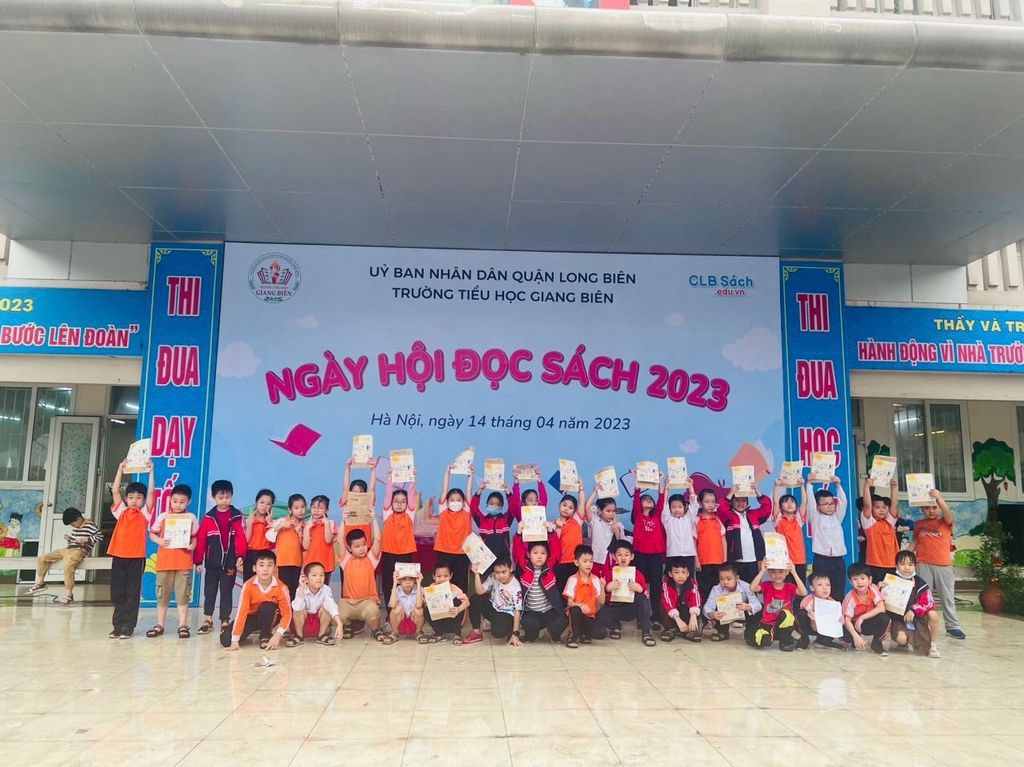 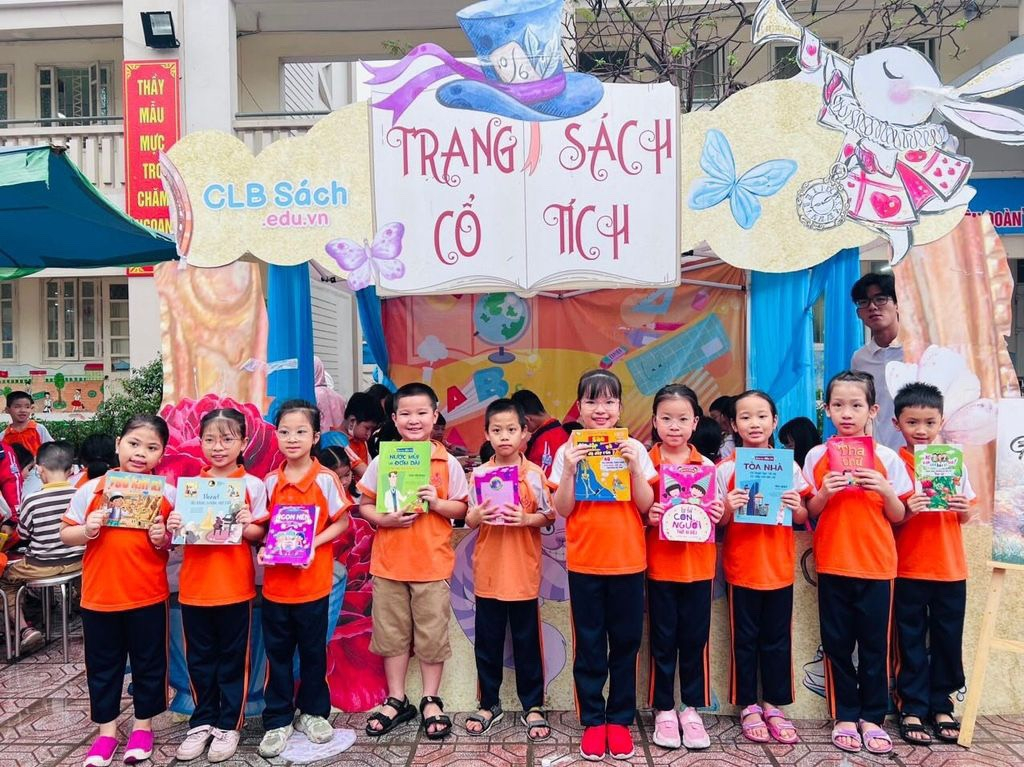 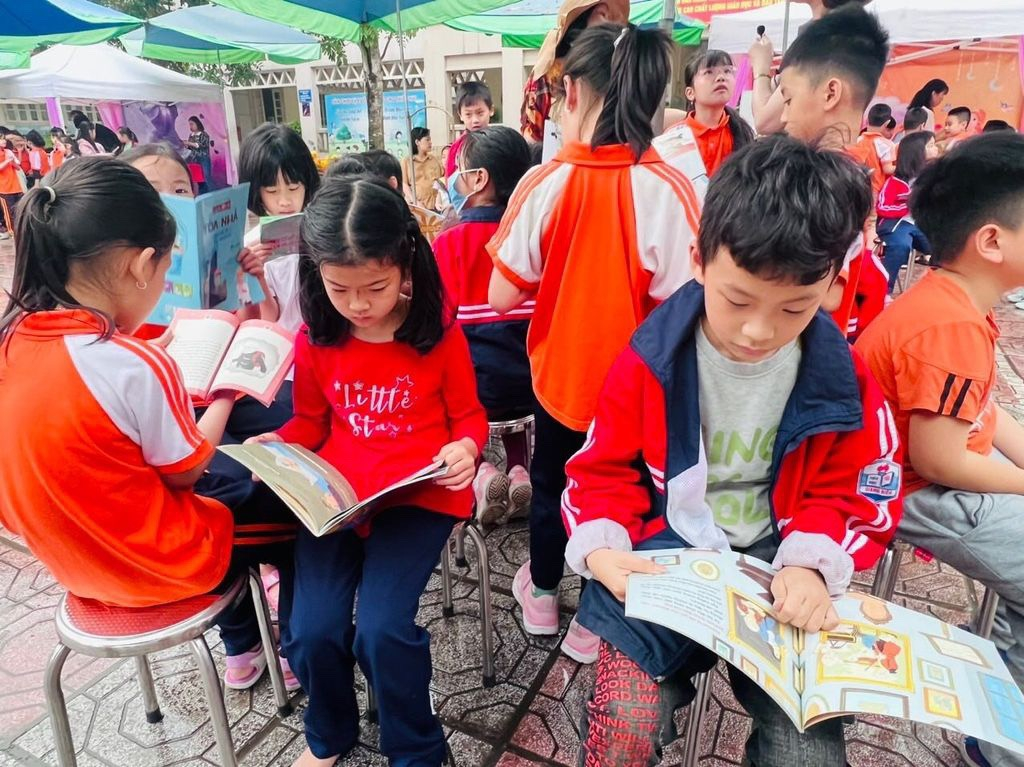 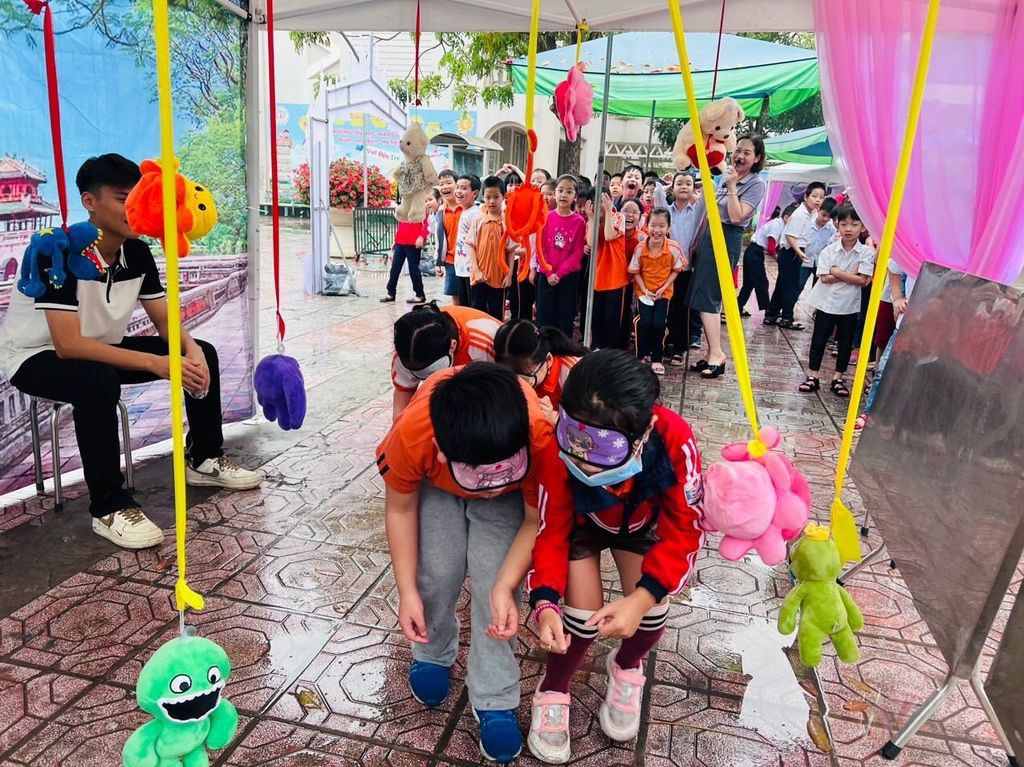 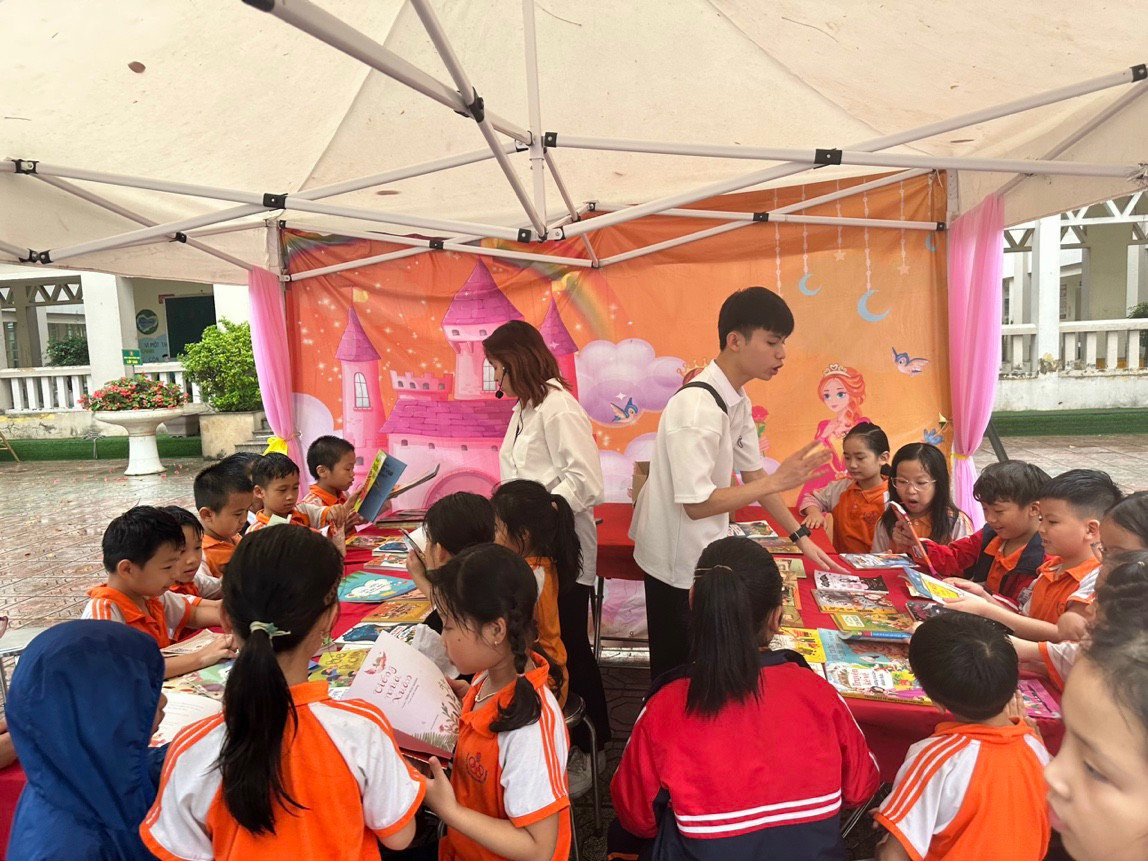 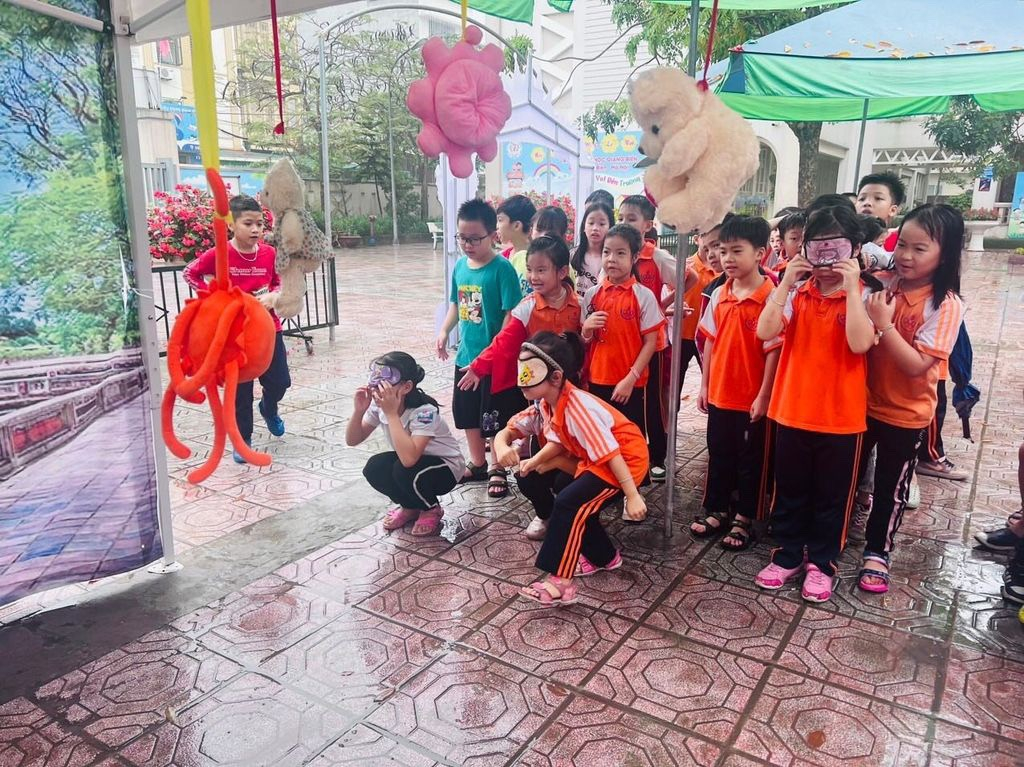 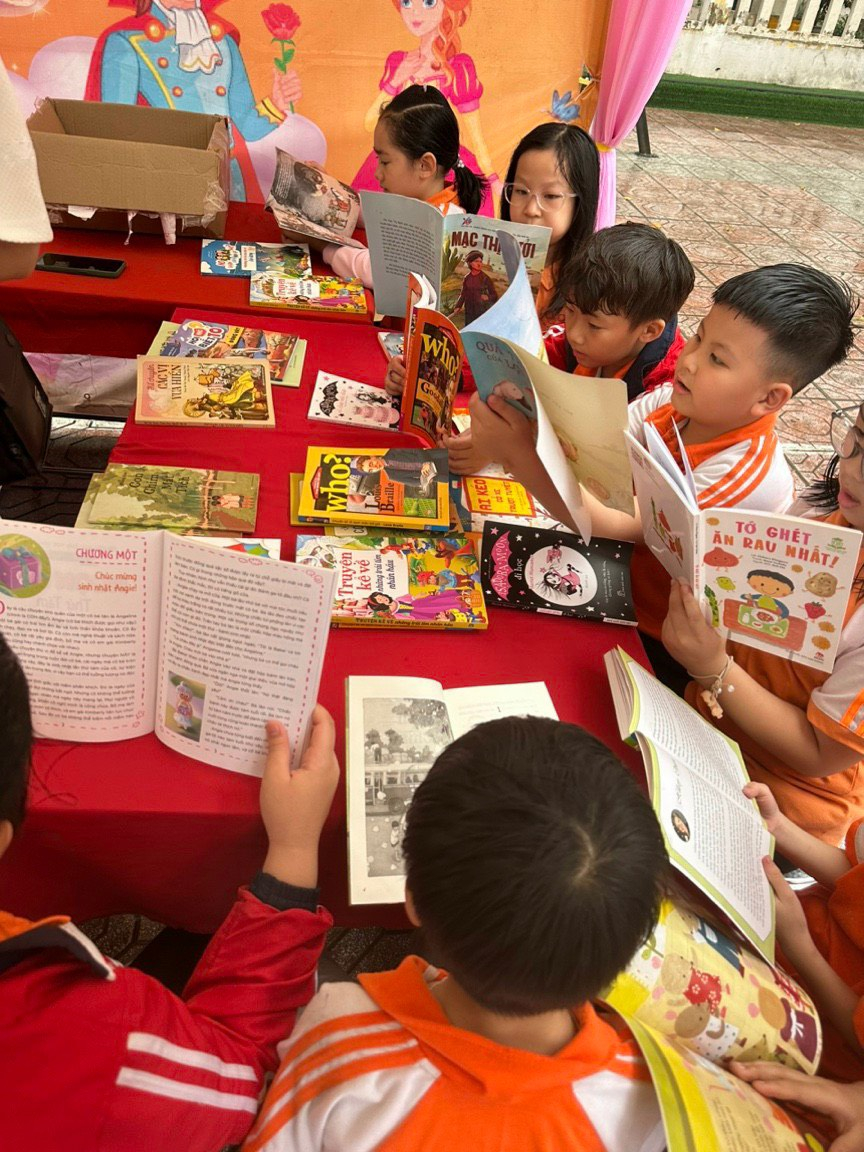 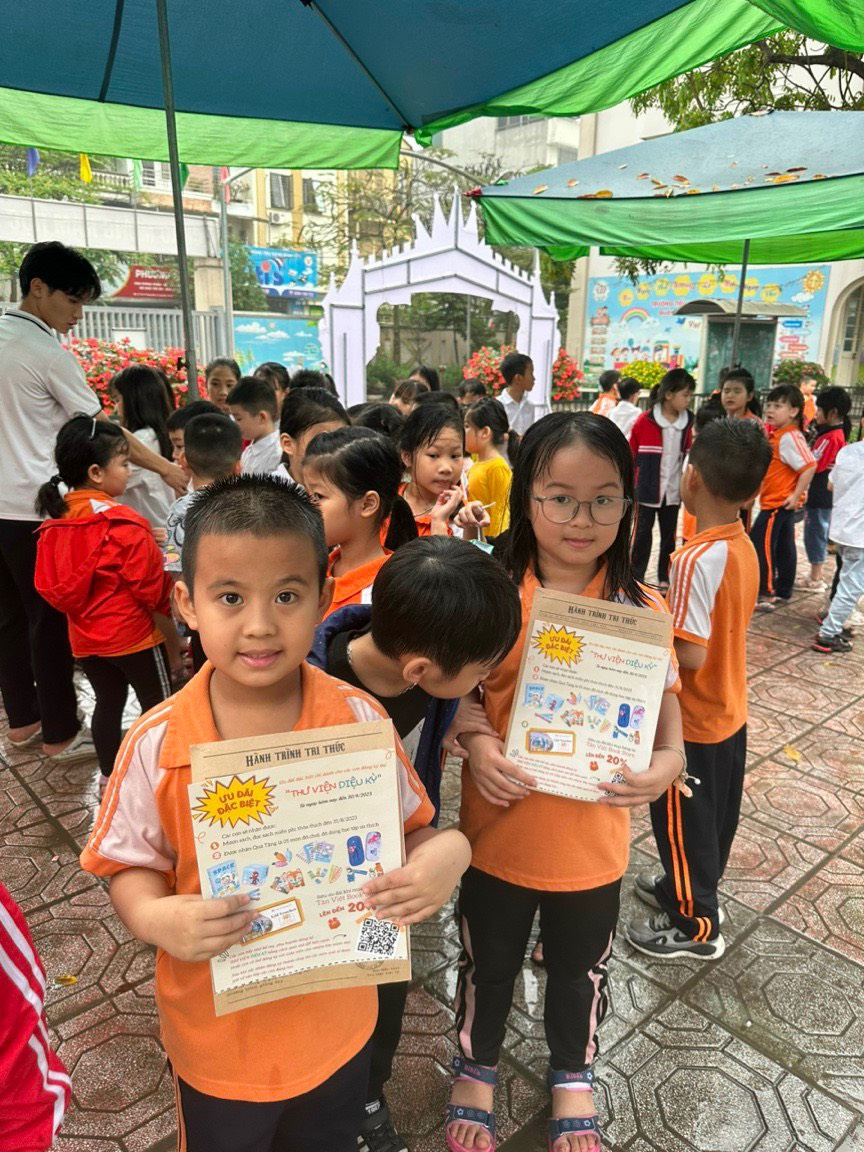 